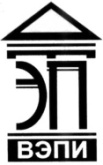 Автономная некоммерческая образовательная организациявысшего образования«Воронежский экономико-правовой институт»(АНОО ВО «ВЭПИ»)УТВЕРЖДАЮПроректор 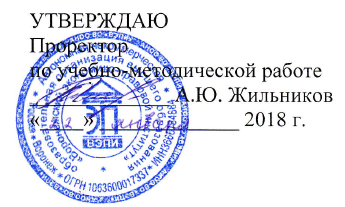 по учебно-методической работе_____________ А.Ю. Жильников«____» _____________ 20____ г. РАБОЧАЯ ПРОГРАММА ДИСЦИПЛИНЫ (МОДУЛЯ)	Б1.Б.07 Физическая культура и спорт	(наименование дисциплины (модуля))	37.03.01 Психология	(код и наименование направления подготовки)Направленность (профиль) 	Психология		(наименование направленности (профиля))Квалификация выпускника 	Бакалавр		(наименование квалификации)Форма обучения 	Очная, заочная		(очная, очно-заочная, заочная)Рекомендована к использованию Филиалами АНОО ВО «ВЭПИ»Воронеж 2018Рабочая программа дисциплины (модуля) разработана в соответствии с требованиями ФГОС ВО, утвержденного приказом Минобрнауки России от 07.08.2014 № 946, учебным планом по направлению подготовки 37.03.01 Психология направленность (профиль) «Психология».Рабочая программа рассмотрена и одобрена на заседании кафедры психологии.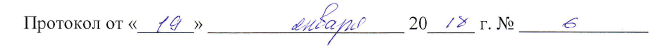 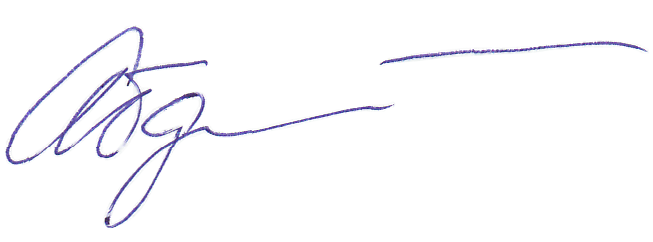 Заведующий кафедрой                                                                     Л.В. АбдалинаРазработчики: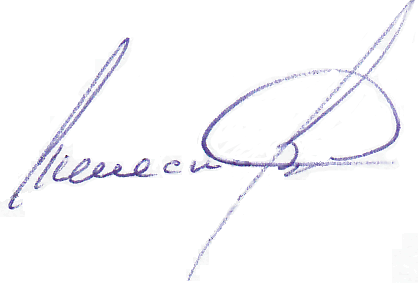 Доцент                                                                                               В.С. Шелестов1. Цель дисциплины (модуля)Целью изучения дисциплины (модуля) «Физическая культура и спорт» является формирование способности использовать методы и средства физической культуры и спорта для обеспечения полноценной социальной и профессиональной деятельности.2. Задачи дисциплины (модуля)2.1. Способствовать формированию знаний об основных средствах и методах физического самосовершенствования;2.2. Способствовать формированию умений подбирать и применять методы и средства физической культуры и спорта для совершенствования основных физических качеств;2.3. Способствовать формированию навыков реализации программы совершенствования физических качеств.3. Место дисциплины (модуля) в структуре образовательной программы высшего образованияДисциплина «Физическая культура и спорт» относится к базовой части дисциплин учебного плана.Для изучения данной дисциплины необходимы знания, умения и навыки, формируемые предшествующими дисциплинами: «Физическая культура» в общеобразовательной организации.Перечень последующих дисциплин, для которых необходимы знания, умения и навыки, формируемые данной дисциплиной: «Элективные дисциплины по физической культуре и спорту».4. Перечень планируемых результатов обучения по дисциплине (модулю), соотнесённых с планируемыми результатами освоения образовательной программы высшего образованияПроцесс изучения дисциплины (модуля) «Физическая культура и спорт» направлен на формирование у обучающихся следующих компетенций:5. Структура и содержание дисциплины (модуля)5.1. Структура дисциплины (модуля)5.1.1. Объем дисциплины (модуля) и виды учебной работы по очной форме обучения5.1.2. Объем дисциплины (модуля) и виды учебной работы по заочной форме обучения5.2. Содержание дисциплины (модуля)5.2.1. Содержание дисциплины (модуля) по очной форме обученияТема 1. Физкультура в общественной и профессиональной подготовке – 4 ч.Лекции – 2 часа. Содержание: Физическая культура и спорт как социальные феномены общества. Современное состояние физической культуры и спорта. Ценности физической культуры. Физическая культура как дисциплина высшего образования и целостного развития личности. Основные положения организации физического воспитания в высшем учебном заведении.Практические занятия – 2 часа.Контрольные вопросы:1.Роль физкультуры и спорта в развитии общества2.Социальные функции физкультуры и спорта3.Физкультура как средство сохранения и укрепления здоровьяТемы рефератов:1.	Понятие о двигательных качествах, их виды. Взаимосвязь физических качеств и способностей. Общие закономерности развития двигательных качеств.2.	Сила и методы развития силовых способностей. Правила нормирования нагрузки и отдыха при использовании силовых упражнений в рамках отдельного занятия и серии занятий.3.	Быстрота и методика ее развития. Факторы, определяющие уровень развития и проявления скоростных способностей. Критерии и способы оценки скоростных способностей.4.	Развитие скоростно-силовых способностей. Формы их проявления. Оценка. Основные требования.Тема 2. Основы здорового образа жизни – 8 ч.Лекции – 4 часа. Содержание: Здоровье человека как ценность и факторы, его определяющие. Взаимосвязь общей культуры обучающегося и его образа жизни. Структура жизнедеятельности обучающихся и ее отражение в образе жизни. Здоровый образ жизни и его составляющие. Личное отношение к здоровью как условие формирования здорового образа жизни. Основные требования к организации здорового образа жизни. Физическое самовоспитание и самосовершенствование в здоровом образе жизни. Критерий эффективности здорового образа жизни.Практические занятия – 4 часа.Контрольные вопросы:1.Понятие «здоровье» и его критерии.2.Условия окружающей среды.3.Система знаний о здоровье.Темы рефератов:1.	Понятие о выносливости.2.	Критерии и способы оценки выносливости.3.	Понятие о координационных способностях человека и методика их развития. Типичные признаки упражнений, являющихся основными средствами развития координационных способностей.4.	Гибкость и методика ее развития. Виды гибкости и факторы, определяющие уровень развития и проявления гибкости. Критерии и способы оценки гибкости. Возрастные этапы, наиболее благоприятные для направленного воздействия на развитие гибкости.Тема 3. Методика эффективных способов владения жизненно важными умениями и навыками – 8 ч.Лекции – 4 часа. Содержание: Организм человека как единая саморазвивающаяся и саморегулирующая биологическая система. Воздействие природных и социально-экологических факторов на организм и жизнедеятельность человека. Средства физической культуры и спорта в управлении функциональных возможностей организма в целях обеспечения умственной и физической деятельности. Физиологические механизмы и закономерности совершенствования отдельных систем организма под воздействием направленной физической тренировки. Двигательная функция и повышение устойчивости организма человека к различным условиям внешней среды.Практические занятия – 4 часа.Контрольные вопросы:1.Методика оценки работоспособности.2.Гимнастика для глаз.3.Основа методики самомассажа.Темы рефератов:1.	Коррекция развития отдельных систем организма средствами физической культуры и спорта.2.	Методика занятий физической культурой и спортом в зависимости от индивидуальных особенностей организма.3.	Методика проведения занятия по аэробике, шейпингу.4.	Классический, восстановительный и спортивный массажи.5.	Техника основных движений и методика их обучения в избранном виде физкультурно-спортивной деятельностиТема 4. Методика организации и проведения туристических походов, методика регулирования психоэмоционального состояния – 8 ч.Лекции – 4 часа. Содержание: Диагностика и самодиагностика состояния организма при занятиях физическими упражнениями и спортом. Врачебный контроль, его содержание. Педагогический контроль, его содержание. Самоконтроль, его основные методы, показатели и критерии оценки, дневник самоконтроля. Использование методов для оценки физического развития, телосложения, функционального состояния организма, физической подготовленности.Практические занятия – 4 часа.Контрольные вопросы:1.Оценка коррекции телосложения.2.Развитие физических качеств.3.Контроль за состоянием здоровья.Темы рефератов:1.	Методика коррекции строения тела человека средствами физической культуры и спорта.2.	Профессионально-прикладная физическая культура обучающихся профессионального различного профиля.3.	Методические основы построения индивидуальных тренировочных программ для лиц разного уровня подготовленности и здоровья.4.	Особенности занятий физической культурой и спортом женщин.5.	Шейпинг в укреплении здоровья и в формировании гармоничного телосложения.Тема 5. Организация здорового образа жизни – 8 ч.Лекции – 4 часа. Содержание: Понятие «здоровый образ жизни» трудности в объективной характеристике здорового образа жизни  рекомендаций  по рациональному питанию, определению нормальной массы тела и др.) или периодически нарастающие дифирамбы. Практические занятия – 4 часа.Дискуссия. Вопросы:1.	Обстоятельства, общие для всех людей и построенных на базисных принципах организации и содержания здорового образа жизни.2.	Факторы образа жизни3.	Отношение к здоровьюТемы рефератов:1.	Дыхательная гимнастика А.Стрельниковой и К. Бутейко.2.	Атлетическая гимнастика В.Дикуля3.	Особенности занятий физической культурой и спортом лиц разного возраста.4.	Варианты комплексов физических упражнений для повышения работоспособности в своей будущей профессии.5.	Комплексы упражнений для беременных женщин.Тема 6. Фитнес – 8 ч.Лекции – 4 часа. Содержание: Здоровье человека и влияние на него физических упражнений. Здоровье физическое, психическое, душевное. Здоровый образ жизни и мысли. Влияние питания на здоровье. Питьевой режим. Психогигиена питания. Гигиенические нормы (гигиенические процедуры до и после занятий, в повседневной жизни; уход за спортивной формой за повседневной одеждой).Практические занятия – 4 часа.Дискуссия. Вопросы:1.	Правила техники безопасности. Правила подбора и хранения инвентаря.2.	Здоровье человека и влияние на него физических упражнений3.	Влияние питания на здоровье4.	Гигиенические и этические нормы5.	Профилактика травматизма при занятиях фитнесом6.	Приемы самомассажа и релаксацииТемы рефератов:1.	Ценностные ориентации и отношение обучающихся к физической культуре и спорту. Общие принципы формирования физической культуры человека.2.	Регулирование массы тела при занятиях физическими упражнениями. Правила выбора и применение упражнений, направленных преимущественно на увеличение мышечной массы.3.	Физиологические механизмы и закономерности совершенствования отдельных систем организма под воздействием направленной физической тренировки (нервно-мышечную систему, опорно-двигательный аппарат, систему дыхания и кровообращения).4.	Особенности использования средств физической культуры для оптимизации работоспособности, профилактика нервно-эмоционального и психофизического утомления обучающихся, повышения эффективности учебного труда.Тема 7. Строевые приемы и команды  – 6 ч.Лекции – 4 часа. Содержание: Использование теоретических знаний и методических умений, применение разнообразных средств физической культуры, спортивной и профессионально-прикладной физической подготовки обучающихся для приобретения индивидуального и коллективного практического опыта физкультурно-спортивной деятельности.Практические занятия – 2 часа.Контрольные вопросы:1.Строевая стойка2.Основная стойка.3.Смирно4.Вольно5.Ровняйсь6.По порядку рассчитайсьТемы рефератов:1.	Характеристика функций спорта в современном обществе. Негативные явления в спорте. Разновидности современного спорта.2.	Спортивные результаты и система спортивных соревнований. Факторы, обуславливающие динамику роста спортивных достижений.3.	Спортивные соревнования и их функции. Виды спортивных соревнований. Регламентация и способы проведения различных соревнований.4.	Основные виды спортивной подготовки. Соревновательные, специально-подготовительные и обще-подготовительные упражнения как основные специфические средства подготовки.Тема 8. Настольный теннис  – 8 ч.Лекции – 4 часа. Содержание: Техника безопасности при проведении занятий по настольному теннису. Правила игры в настольный теннис.Практические занятия – 4 часа.Контрольные вопросы:1.	Техника безопасности при проведении занятий по настольному теннису.2.	Правила игры в настольный теннис.Темы рефератов:1.	Методы спортивной тренировки, их содержание и характерные особенности.2.	Понятие о физической подготовке спортсмена, ее виды, взаимосвязь. Основные задачи и содержание.3.	Техническая подготовка. Объективные критерии оценки. Основы методики.4.	Тактическая подготовка как педагогический процесс, направленный на овладение рациональными способами ведения соревновательной борьбы спортсменом или командой. Особенности тактики в различных видах спорта.5.	Психологическая подготовка спортсмена, ее содержание, виды и значение. Задачи, средства и методы общей и специальной психологической подготовки.6.	Интеллектуальная подготовка спортсмена, ее значение и место в процессе тренировки, связь с другими видами подготовки.7.	Перспективное, текущее и оперативное планирование подготовки спортсмена. Основные пути достижения необходимой структуры подготовленности занимающихся. Контроль за эффективностью тренировочных занятий.Тема 9. Шахматы - 8 ч.Лекции – 4 часа. Содержание: Рождение шахмат. От чатуранги к шатранджу. Шахматы проникают в Европу. Чемпионы мира по шахматам. Выдающиеся шахматисты нашего времени. Шахматные правила FIDE. Этика шахматной борьбы. Первое знакомство с шахматным королевством. Шахматная доска. Белые и черные поля. Горизонталь, вертикаль, диагональ. Центр шахматной доски. Белые фигуры. Черные фигуры. Ладья, слон, ферзь, конь, пешка, король. Сравнительная сила фигур. Ценность шахматных фигур. Начальное положение (начальная позиция). Расположение каждой из фигур в начальном положении; правило «Каждый ферзь любит свой цвет». Связь между горизонталями, вертикалями, диагоналями и начальной расстановкой фигур. Правила хода и взятия каждой из фигур.Практические занятия – 4 часа.Вопросы:1.	Возникновение шахмат;2.	Появление шахмат в Европе;3.	Шахматные правила;4.	Шахматная этика.Темы рефератов:1.	Шахматы в культуре стран Арабского Халифата. 2.	Проникновение шахмат в Европу. 3.	Запрет шахмат церковью.5.2.2. Содержание дисциплины (модуля) по заочной форме обученияТема 1. Физкультура в общественной и профессиональной подготовке – 8,5 ч.Лекции – 0,5 часа. Содержание: Физическая культура и спорт как социальные феномены общества. Современное состояние физической культуры и спорта. Ценности физической культуры. Физическая культура как дисциплина высшего образования и целостного развития личности. Основные положения организации физического воспитания в высшем учебном заведении.Тема 2. Основы здорового образа жизни – 8,5 ч.Лекции – 0,5 часа. Содержание: Здоровье человека как ценность и факторы, его определяющие. Взаимосвязь общей культуры обучающегося и его образа жизни. Структура жизнедеятельности обучающихся и ее отражение в образе жизни. Здоровый образ жизни и его составляющие. Личное отношение к здоровью как условие формирования здорового образа жизни. Основные требования к организации здорового образа жизни. Физическое самовоспитание и самосовершенствование в здоровом образе жизни. Критерий эффективности здорового образа жизни.Тема 3. Методика эффективных способов владения жизненно важными умениями и навыками – 8 ч.Содержание: Организм человека как единая саморазвивающаяся и саморегулирующая биологическая система. Воздействие природных и социально-экологических факторов на организм и жизнедеятельность человека. Средства физической культуры и спорта в управлении функциональных возможностей организма в целях обеспечения умственной и физической деятельности. Физиологические механизмы и закономерности совершенствования отдельных систем организма под воздействием направленной физической тренировки. Двигательная функция и повышение устойчивости организма человека к различным условиям внешней среды.Тема 4. Методика организации и проведения туристических походов, методика регулирования психоэмоционального состояния – 8 ч.Содержание: Диагностика и самодиагностика состояния организма при занятиях физическими упражнениями и спортом. Врачебный контроль, его содержание. Педагогический контроль, его содержание. Самоконтроль, его основные методы, показатели и критерии оценки, дневник самоконтроля. Использование методов для оценки физического развития, телосложения, функционального состояния организма, физической подготовленности.Тема 5. Организация здорового образа жизни – 8 ч.Содержание: Понятие «здоровый образ жизни» трудности в объективной характеристике здорового образа жизни  рекомендаций  по рациональному питанию, определению нормальной массы тела и др.) или периодически нарастающие дифирамбы.Тема 6. Фитнес – 6 ч.Содержание: Здоровье человека и влияние на него физических упражнений. Здоровье физическое, психическое, душевное. Здоровый образ жизни и мысли. Влияние питания на здоровье. Питьевой режим. Психогигиена питания. Гигиенические нормы (гигиенические процедуры до и после занятий, в повседневной жизни; уход за спортивной формой за повседневной одеждой).Тема 7. Строевые приемы и команды  – 8 ч.Содержание: Использование теоретических знаний и методических умений, применение разнообразных средств физической культуры, спортивной и профессионально-прикладной физической подготовки обучающихся для приобретения индивидуального и коллективного практического опыта физкультурно-спортивной деятельности.Тема 8. Настольный теннис  – 7 ч.Лекции – 1 час. Содержание: Техника безопасности при проведении занятий по настольному теннису. Правила игры в настольный теннис.Тема 9. Шахматы - 6 ч.Содержание: Рождение шахмат. От чатуранги к шатранджу. Шахматы проникают в Европу. Чемпионы мира по шахматам. Выдающиеся шахматисты нашего времени. Шахматные правила FIDE. Этика шахматной борьбы. Первое знакомство с шахматным королевством. Шахматная доска. Белые и черные поля. Горизонталь, вертикаль, диагональ. Центр шахматной доски. Белые фигуры. Черные фигуры. Ладья, слон, ферзь, конь, пешка, король. Сравнительная сила фигур. Ценность шахматных фигур. Начальное положение (начальная позиция). Расположение каждой из фигур в начальном положении; правило «Каждый ферзь любит свой цвет». Связь между горизонталями, вертикалями, диагоналями и начальной расстановкой фигур. Правила хода и взятия каждой из фигур.6. Методические материалы для изучения дисциплины (модуля)Методические материалы для изучения дисциплины (модуля) представлены в виде учебно-методического комплекса дисциплины (модуля).7. Перечень основной и дополнительной учебной литературы, необходимой для освоения дисциплины (модуля)7.1. Основная литература7.2. Дополнительная литература8. Перечень ресурсов информационно-телекоммуникационной сети «Интернет», необходимых для освоения дисциплины (модулю)9. Перечень информационных технологий, используемых при осуществлении образовательного процесса по дисциплине (модулю), включая перечень современных профессиональных баз данных и информационных справочных систем9.1. Информационные технологииИнформационные технологии – это совокупность методов, способов, приемов и средств обработки документированной информации, включая прикладные программные средства, и регламентированного порядка их применения.Под информационными технологиями понимается использование компьютерной техники и систем связи для создания, сбора, передачи, хранения и обработки информации для всех сфер общественной жизни.При осуществлении образовательного процесса по дисциплине «Физическая культура и спорт» применяются такие информационные технологии, как:  информационные (справочные) системы, базы данных, организация взаимодействия с обучающимися посредством электронной почты, компьютерное тестирование.  9.2. Современные профессиональные базы данных и информационные справочные системы10. Образовательные технологии, используемые при осуществлении образовательного процесса по дисциплине (модулю)Для обеспечения качественного образовательного процесса применяются следующие образовательные технологии:1. Традиционные: объяснительно-иллюстративные, иллюстративные, объяснительные;2. Инновационные: дифференцированные, информационные, информационно-коммуникационные, модульные, игровые, проблемные и др.;3. Интерактивные: дискуссия, круглый стол, мозговой штурм и др. 11. Материально-техническое обеспечение дисциплины (модуля)12. Оценочные материалы для дисциплины (модуля)Оценочные материалы для проведения текущего контроля успеваемости и промежуточной аттестации по дисциплине (модулю) представлены в виде фонда оценочных средств по дисциплине (модулю).Лист регистрации изменений к рабочей программе дисциплины (модуля)№п/пКодкомпетенцииНаименование компетенцииВ результате изучения дисциплины обучающиеся должны:В результате изучения дисциплины обучающиеся должны:В результате изучения дисциплины обучающиеся должны:№п/пКодкомпетенцииНаименование компетенцииЗнатьУметьВладеть1.ОК-8способностью использовать методы и средства физической культуры для обеспечения полноценной социальной и профессиональной деятельностироль и значение физической культуры в развитии общества и человека; роль и значение занятий физической культурой в укреплении здоровья человека, профилактике вредных привычек, ведении здорового образа жизни; особенности содержания и направленности различных систем физических упражнений, их оздоровительную и развивающую эффективностьуправлять своим физическим здоровьем, самостоятельно заниматься различными видами спорта, современными двигательными и оздоровительными системаминавыками разработки комплексов упражнений, направленных на укрепление здоровья, навыками ведения здорового образа жизни, здоровьесбереженияВид учебной работыВид учебной работыВсегочасовСеместрВид учебной работыВид учебной работыВсегочасов№ 1Вид учебной работыВид учебной работыВсегочасовчасовКонтактная работа (всего):Контактная работа (всего):6868В том числе:Лекции (Л)В том числе:Лекции (Л)3434Практические занятия (Пр)Практические занятия (Пр)3434Лабораторная работа (Лаб)Лабораторная работа (Лаб)--Самостоятельная работа обучающихся (СР)Самостоятельная работа обучающихся (СР)44Контроль форму контроляЗЗКонтроль кол-во часов--Общая трудоемкостьчасов7272Общая трудоемкостьзач. ед.22Вид учебной работыВид учебной работыВсегочасовКурсВид учебной работыВид учебной работыВсегочасов№ 1Вид учебной работыВид учебной работыВсегочасовчасовКонтактная работа (всего):Контактная работа (всего):22В том числе:Лекции (Л)В том числе:Лекции (Л)22Практические занятия (Пр)Практические занятия (Пр)--Лабораторная работа (Лаб)Лабораторная работа (Лаб)--Самостоятельная работа обучающихся (СР)Самостоятельная работа обучающихся (СР)6666Контроль форму контроляЗЗКонтроль кол-во часов44Общая трудоемкостьчасов7272Общая трудоемкостьзач. ед.22Наименование раздела, темыКод компетенций (части компетенций)Количество часов, выделяемых на контактную работуКоличество часов, выделяемых на контактную работуКоличество часов, выделяемых на контактную работуКол-во часов СРВиды СРКонтрольНаименование раздела, темыКод компетенций (части компетенций)в том числе по видам учебных занятийв том числе по видам учебных занятийв том числе по видам учебных занятийКол-во часов СРВиды СРКонтрольНаименование раздела, темыКод компетенций (части компетенций)ЛПрЛабКол-во часов СРВиды СРКонтроль12345678Тема 1. Физкультура в общественной и профессиональной подготовкеОК-822--подготовка к устному опросу, написание рефератаустный опрос, рефератТема 2. Основы здорового образа жизниОК-844--подготовка к устному опросу, написание рефератаустный опрос, рефератТема 3. Методика эффективных способов владения жизненно важными умениями и навыками.ОК-844--подготовка к устному опросу, написание рефератаустный опрос, рефератТема 4. Методика организации и проведения туристических походов, методика регулирования  психоэмоционального состояния.ОК-844--подготовка к устному опросу, написание рефератаустный опрос, рефератТема 5. Организация здорового образа жизниОК-844-1подготовка к устному опросу, написание рефератаустный опрос, рефератТема 6. ФитнесОК-844-1подготовка к устному опросу, написание рефератаустный опрос, рефератТема 7. Строевые приемы и командыОК-842--подготовка к устному опросу, написание рефератаустный опрос, рефератТема 8. Настольный теннисОК-844-1подготовка к устному опросу, написание рефератаустный опрос, рефератТема 9. ШахматыОК-844-1подготовка к устному опросу, написание рефератаустный опрос, рефератОбобщающее занятиеОК-8-2--подготовка к зачетузачетВСЕГО ЧАСОВ:3434-4--Наименование раздела, темыКод компетенций (части компетенций)Количество часов, выделяемых на контактную работуКоличество часов, выделяемых на контактную работуКоличество часов, выделяемых на контактную работуКол-во часов СРВиды СРКонтрольНаименование раздела, темыКод компетенций (части компетенций)в том числе по видам учебных занятийв том числе по видам учебных занятийв том числе по видам учебных занятийКол-во часов СРВиды СРКонтрольНаименование раздела, темыКод компетенций (части компетенций)ЛПрЛабКол-во часов СРВиды СРКонтроль12345678Тема 1. Физкультура в общественной и профессиональной подготовкеОК-80,5--8написание рефератарефератТема 2. Основы здорового образа жизниОК-80,5--8написание рефератарефератТема 3. Методика эффективных способов владения жизненно важными умениями и навыками.ОК-8---8написание рефератарефератТема 4. Методика организации и проведения туристических походов, методика регулирования  психоэмоционального состояния.ОК-8---8написание рефератарефератТема 5. Организация здорового образа жизниОК-8---8написание рефератарефератТема 6. ФитнесОК-8---6подготовка к сдаче нормативоврефератТема 7. Строевые приемы и командыОК-8---8написание рефератарефератТема 8. Настольный теннисОК-81--6подготовка к сдаче нормативоврефератТема 9. ШахматыОК-8---6написание рефератарефератВСЕГО ЧАСОВ:2--66-4№ п/пПериод обучения (о. / з.)Библиографическое описание (автор(ы), название, место изд., год изд., стр.)Используется при изучении разделов (тем)Режим доступа1.1/1Ишмухаметов М.Г. Теория и методика оздоровительно-рекреационной физической культуры и спорта. Йога в физической культуре и спорте [Электронный ресурс] : учебное пособие. Специальность 050720 – «Физическая культура». Направление подготовки 050100 – «Педагогическое образование». Профиль подготовки – «Физическая культура» / М.Г. Ишмухаметов. — Электрон. текстовые данные. — Пермь: Пермский государственный гуманитарно-педагогический университет, 2015. — 160 c.1-9http://www.iprbookshop.ru/32103.html2.1/1Бегидова Т. П. Основы адаптивной физической культуры : учебное пособие для вузов / Т. П. Бегидова. — 2-е изд., испр. и доп. — М. : Издательство Юрайт, 2018. — 191 с. — (Серия : Университеты России). — ISBN 978-5-534-07190-0.1-9https://biblio-online.ru/book/osnovy-adaptivnoy-fizicheskoy-kultury-423971№ п/пПериод обучения (о. / з.)Библиографическое описание (автор(ы), название, место изд., год изд., стр.)Используется при изучении разделов (тем)Режим доступа1.1/1Ишмухаметов М.Г. Теория и методика оздоровительно-рекреационной физической культуры и спорта. Питание в здоровом образе жизни [Электронный ресурс] : учебное пособие. Специальность 050720 - «Физическая культура». Направление подготовки 050100 - «Педагогическое образование». Профиль подготовки - «Физическая культура» / М.Г. Ишмухаметов. — Электрон. текстовые данные. — Пермь: Пермский государственный гуманитарно-педагогический университет, 2014. — 193 c.1-9http://www.iprbookshop.ru/32246.html2.1/1Германов Г. Н.   Двигательные способности и физические качества. Разделы теории физической культуры : учебное пособие для бакалавриата и магистратуры / Г. Н. Германов. — 2-е изд., пер. и доп. — М. : Издательство Юрайт, 2018. — 224 с. — (Серия : Бакалавр и магистр. Модуль.). — ISBN 978-5-534-04492-8.1-9https://urait.ru/catalog/415746№ п/пНаименование ресурсаРежим доступа1Министерство образования и науки Российской Федерации:http://минобрнауки.рф/2Федеральная служба по надзору в сфере образования и науки:http://obrnadzor.gov.ru/ru/3Федеральный портал «Российское образование»:http://www.edu.ru/.4Информационная система «Единое окно доступа к образовательным ресурсам»:http://window.edu.ru/5Единая коллекция цифровых образовательных ресурсов:http://school-collection.edu.ru/6Федеральный центр информационно-образовательных ресурсов:http://fcior.edu.ru/7.Электронно-библиотечная система «IPRbooks»:http://www.IPRbooks.ru/8.Электронная библиотечная система Юрайт:https://biblio-online.ru/9.База данных электронных журналов:http://www.iprbookshop.ru/6951.html№ п/пНаименованиеРежим доступа (при наличии)1Министерство спорта Российской Федерацииhttps://www.minsport.gov.ru/2Министерство здравоохранения Российской Федерацииhttps://www.rosminzdrav.ru/3Универсальная научно-популярная энциклопедия Кругосветhttps://www.krugosvet.ru №п/пНаименование оборудованных учебных кабинетов, лабораторийПеречень оборудования и технических средств обученияСостав комплекта лицензионного программного обеспечения1304 Аудитория для проведения занятий лекционного типа;
Аудитория для проведения занятий семинарского типа;
Аудитория для текущего контроля и промежуточной аттестацииДоска классная, проектор, проекционный экран, персональный компьютер, баннерыОперационная система Windows. Акт приемки-передачи неисключительного права № 9751 от 09.09.2016. Лицензия Dream Spark Premium Electronic Software Delivery (3 years) RenewalСправочно-правовая система «КонсультантПлюс». Договор от 14.12.2015 № 509Справочно-правовая система «Гарант». Договор от 05.11.2014 № СК6030/11/141С:Предприятие 8. Сублицензионный договор от 27.07.2017 № ЮС-2017-00498. Комплект для обучения в высших и средних учебных заведениях.Microsoft Office 2007. Сублицензионный договор от 12.01.2016 № Вж_ПО_123015-2016. Лицензия Offic Std 2016 RUS OLP NL AcdmcАнтивирус Esed NOD 32. Сублицензионный договор от 27.07.2017 № ЮС-2017-004982309 Кафедра Психологии;
Кабинет для групповых и индивидуальных консультацийПерсональные компьютеры с подключением к сети Интернет, принтеры, сканер, копир, шкафы для документов, столы письменные, стулья, учебно-методическая литератураОперационная система Windows. Акт приемки-передачи неисключительного права № 9751 от 09.09.2016. Лицензия Dream Spark Premium Electronic Software Delivery (3 years) RenewalСправочно-правовая система «КонсультантПлюс». Договор от 14.12.2015 № 509Справочно-правовая система «Гарант». Договор от 05.11.2014 № СК6030/11/141С:Предприятие 8. Сублицензионный договор от 27.07.2017 № ЮС-2017-00498. Комплект для обучения в высших и средних учебных заведениях.Microsoft Office 2007. Сублицензионный договор от 12.01.2016 № Вж_ПО_123015-2016. Лицензия Offic Std 2016 RUS OLP NL AcdmcАнтивирус Esed NOD 32. Сублицензионный договор от 27.07.2017 № ЮС-2017-004983332 Аудитория для проведения занятий лекционного типа;
Аудитория для проведения занятий семинарского типа;
Аудитория для текущего контроля и промежуточной аттестацииМебель (парта ученическая, стол преподавателя, стулья, доска учебная); баннеры4314 Аудитория для проведения занятий лекционного типа;
Аудитория для проведения занятий семинарского типа;
Аудитория для текущего контроля и промежуточной аттестацииРабочее место преподавателя (стол, стул); мебель ученическая; доска для письма мелом; баннеры; трибуна для выступлений5Компьютерный холл. Аудитория для самостоятельной работы обучающихся по направлению подготовки «Юриспруденция»;
Аудитория для самостоятельной работы обучающихся по направлению подготовки «Психология»;
Аудитория для самостоятельной работы обучающихся по направлению подготовки «Прикладная информатика»;
Кабинет для курсового проектирования (выполнения курсовых работ)Персональные компьютеры с подключением к сети ИнтернетОперационная система Windows. Акт приемки-передачи неисключительного права № 9751 от 09.09.2016. Лицензия Dream Spark Premium Electronic Software Delivery (3 years) RenewalСправочно-правовая система «КонсультантПлюс». Договор от 14.12.2015 № 509Справочно-правовая система «Гарант». Договор от 05.11.2014 № СК6030/11/141С:Предприятие 8. Сублицензионный договор от 27.07.2017 № ЮС-2017-00498. Комплект для обучения в высших и средних учебных заведениях.Microsoft Office 2007. Сублицензионный договор от 12.01.2016 № Вж_ПО_123015-2016. Лицензия Offic Std 2016 RUS OLP NL AcdmcАнтивирус Esed NOD 32. Сублицензионный договор от 27.07.2017 № ЮС-2017-00498№ п/пДата внесения измененийНомера измененных листовДокумент, на основании которого внесены измененияСодержание измененийПодпись разработчика рабочей программы1.03.09.201815-16Договор № 3422 от 28.05.2018 на оказание услуг по предоставлению доступа к ЭБС. Договор № 4118/18 от 06.07.2018 на предоставление доступа к электронно-библиотечной системе.Актуализация литературы2.02.09.201915-16Договор от 20.06.2019 № 4161 на оказание услуг по предоставлению доступа к электронно-библиотечной системе.Договор № 4118/18 от 06.07.2018 на предоставление доступа к электронно-библиотечной системе.Актуализация литературы3.02.09.201916-20Федеральный государственный образовательный стандарт высшего образования по направлению подготовки 37.03.01 Психология (уровень бакалавриата): Приказ Минобрнауки России от 07.08.2014№ 946 Пункт 7.3.4, 7.3.2Обновление профессиональных баз данных и информационных справочных систем, комплекта лицензионного программного обеспечения